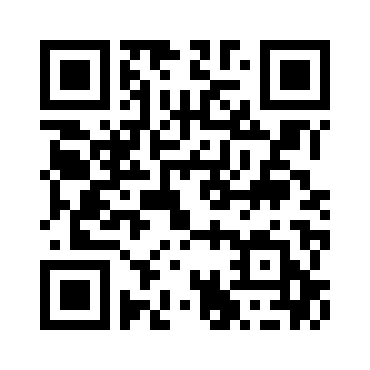 РОССИЙСКАЯ ФЕДЕРАЦИЯДЕКЛАРАЦИЯ О СООТВЕТСТВИИ № РОСС RU Д-RU.РА01.В.16668/22ЗАЯВИТЕЛЬ Индивидуальный предприниматель Якубов Максим РасуловичОГРНИП 308745024000021 ИНН 745007372749Адрес места осуществления деятельности: 454128, Россия, Челябинская область, город Челябинск, улица Университетская Набережная, дом 105, офис 324.Телефон: +79514585788. Адрес электронной почты: vashlogoped@list.ruВ ЛИЦЕ ЗАЯВЛЯЕТ, ЧТО ПРОДУКЦИЯ  Инструменты вспомогательные, принадлежности и приспособления разные: массажер
логопедический, торговая марка: «Логопед и Я»Серийный выпускИзготовитель Индивидуальный предприниматель Якубов Максим РасуловичАдрес места осуществления деятельности по изготовлению продукции: 454128, Россия, Челябинская область, город Челябинск, улица Университетская Набережная, дом 105, офис 324. СООТВЕТСТВУЕТ  ТРЕБОВАНИЯМГОСТ 19126-2007 "Инструменты медицинские металлические. Общие технические условия"СХЕМА ДЕКЛАРИРОВАНИЯ СООТВЕТСТВИЯ 1дДЕКЛАРАЦИЯ О СООТВЕТСТВИИ ПРИНЯТА НА ОСНОВАНИИПротокола испытаний № 2022-NSP-04-1247 от 15.04.2022
года, выданного Испытательной лабораторией Общества с ограниченной ответственностью
"НИИСЕРТ" (регистрационный номер аттестата аккредитации РОСС RU. З2438.04 РСТ0.002ДОПОЛНИТЕЛЬНЫЕ СВЕДЕНИЯ: Дата изготовления, срок годности, условия хранения указаны на этикетке и/или в товаросопроводительной документации.СРОК ДЕЙСТВИЯ ДЕКЛАРАЦИИ О СООТВЕТСТВИИ     с  23.05.2022 по 22.05.2025М.П.   Заявитель	                             Якубов Максим Расулович подпись	фамилия, имя, отчество 	(последнее при наличии) Код ОКПД232.50.13.190Код ТН ВЭД ЕАЭС: 9018908409